  华中师范大学“第十七届师范生专业技能大赛”活动方案及“2024年师范生训测工作先进单位” 评选办法一、活动目的与意义为深入学习贯彻习近平总书记关于教育的重要论述，全面贯彻党的教育方针，培养“四有好老师”“四个引路人”，我校特举办“第十七届师范生专业技能大赛”“2024年度师范生训测工作先进单位”评选活动，以期加强我校师范生实践能力培养，促进师范生综合素质和教育教学能力提升。二、活动主题提升师范生专业技能，展现未来教师职业风采。三、活动时间安排四、奖项设置六项竞赛活动均设立一、二、三等奖及优秀奖，并为获奖选手颁发荣誉证书。各项比赛所有获奖选手于比赛结果公示一周内提交备赛经历、日常训练等经验分享（Word版）至未来教育家联盟邮箱wljyjlm1128@ccnu.edu.cn（文件命名为比赛名称＋获奖等级＋姓名＋学院），要求提纲挈领，简明扼要，逻辑清晰，语言流畅，字数1000字左右。获奖名单及颁奖文件将在华中师范大学官方网站、教师教育学院网站、“当代师范生”微信公众号及师范生训测群同时公布。五、活动组织（一）各学院在规定时间内自行组织选拔赛，选拔推荐优秀选手及作品参加校级比赛，并将获奖名单经学院盖章后进行公示。公示模板附下：公示我院通过 （时长） 准备及训练，于2024年     月     日，在        （地点）           举办     （活动名称）     。经选拔，决定从   位参赛选手中推选以下   位选手代表学院参加该活动的全校比赛。(可增行) 公示单位（加盖公章）：                                               公示日期：2024年    月    日（二）主办单位进行中期检查，各学院确保比赛工作公平、公正。（三）主办单位组织校级决赛。六、组织单位主办单位：华中师范大学教师教育学院承办单位：华中师范大学未来教育家联盟协办单位：华中师范大学各学院团委学生会华中师范大学本科生院华中师范大学党委学生工作部共青团华中师范大学委员会华中师范大学语言文字工作委员会七、活动联系人教师教育学院师范生职业能力训练部：教师教育学院B306办公室  王老师电话：67867321      邮箱：913326758@qq.com未来教育家联盟：教师教育学院B201办公室电话：67867321      邮箱：wljyjlm1128@ccnu.edu.cn华中师范大学“第十七届师范生专业技能大赛”活动方案及“2024年师范生训测工作先进单位”评选细则一、书写技能比赛（一）活动目的以赛促练，推动师范生自主进行钢笔字、粉笔字书写训练，提高师范生钢笔字、粉笔字书写能力以及教学板书设计能力。（二）活动对象全校师范生，同时也欢迎非师范生参加。获得“第十六届师范生专业技能大赛·书写技能比赛”一等奖的选手不得重复参加同一比赛项目，但可参加本届大赛其他比赛项目。（注：钢笔字书写比赛与粉笔字板书设计比赛为两项比赛）（三）活动时间2024年3月-5月（四）活动流程及规则（五）奖项设置一等奖5%，二等奖10%，三等奖15%。具体奖项设置根据参赛人数核定。（六）书写技能比赛推荐表钢笔字书写比赛/粉笔字板书设计比赛推荐表学院（盖章）：（可增行）2024年  月  日（七）书写技能比赛评分标准钢笔字书写比赛决赛评分标准粉笔字板书设计比赛决赛评分标准二、试卷设计比赛（一）活动目的设计是师范生的基本功之一。本活动旨在提高师范生对试卷设计的关注，师范生试卷设计能力。（二）活动对象2022级、2021级、2020级师范生，欢迎非师范生参加。（注：获得“第十六届师范生专业技能大赛·试卷设计比赛”一等奖的选手不得重复参赛，但可参加本届大赛其他比赛项目）（三）活动时间2024年4月—2024年6月10日（四）活动流程及规则选手需设计一份原创的完整试卷，而不是一道或几道题目。参赛科目为高中语文、高中数学、高中英语、高中物理、高中化学、高中生物、高中政治、高中历史、高中地理、高中音乐、高中美术、高中信息技术，命题内容需在湖北省高考考纲范围内。体育学院、心理学院、教育学院、人工智能教育学部的选手可自选科目参赛。注：1.参赛作品须为本人原创，不得抄袭，一经查出，取消参赛资格和名次，并通报批评；2.选手决赛参赛作品可以沿用选拔赛设计作品也可重新设计作品，最终提交作品时需要注明；3.在学院选拔赛举办前，当代师范生微信公众号、教师教育学院官网可根据需要进行帮推与宣传，让更多学生了解到选拔赛并参与进来。（五）决赛形式与程序1.决赛时，选手将依据参赛科目被分为三组。（各个组别每个科目邀请一位评委）2.各评委按分组对组内作品进行打分。3.以排名赋分，第一名 100 分，第二名99 分， 依次类推，再按比例加权计算最终得分。4.由未来教育家联盟统分，并公示结果。（六）奖项设置一等奖5%，二等奖10%，三等奖15%。具体奖项设置根据参赛人数核定。（七）试卷设计比赛推荐表试卷设计比赛决赛推荐表学院（盖章）：           （可增行）2024年  月  日（八）试卷设计比赛评分标准试卷设计比赛评分标准评分细则三、普通话演讲比赛（一）活动目的传承和赓续新时代师范精神，切实提高师范生语言表达能力和综合素质，展示未来教师风采，营造尊师重教的良好氛围。（二）演讲主题新时代新师范（三）演讲内容要求围绕“新时代新师范”这一主题，演讲内容可结合华师教育故事、新时代师范精神等元素。展现华师师范精神，讲述华师故事，展现华师学子风貌。（四）活动时间2024年3月—5月（五）活动对象全校师范生，欢迎非师范生参加。决赛由各个学院经选拔赛后推荐选手参加。（获得“第十六届师范生专业技能大赛·普通话演讲比赛”一等奖的选手不可以参加此次演讲比赛）（六）活动流程及规则（七）奖项设置一等奖10%，二等奖20%，三等奖30%。具体奖项设置根据参赛人数核定。（八）普通话演讲比赛决赛推荐表普通话演讲比赛决赛推荐表学院（盖章）：（可增行）2024年  月  日（九）普通话演讲比赛评分标准演讲比赛评分标准四、课堂教学技能比赛（一）活动目的促进师范生课堂教学能力的提高，提升我校师范生的教学技能。（二）活动对象    2022级、2021级师范生，欢迎相关年级非师范生参加。（如其他年级有格外优秀的选手推荐，需在提交入围选手名单时向相关负责人报备）（注：获得“第十六届师范生专业技能大赛·课堂教学技能比赛”一等奖的选手今年不得重复参赛，但可参加本届大赛其他比赛项目）（三）活动时间2024年3月—9月（四）活动流程及规则（五）决赛形式与程序1.决赛分A、B、C三组同时进行，按学科分组如下：A组：语文、英语、历史、地理B组：数学、物理、生物、化学C组：体育、美术、心理健康、特殊教育、学前教育、道德与法治决赛包括教学设计与课件制作、模拟授课、教学设计思想阐述、评委提问四环节。环节一 教学设计与课件制作120分钟：选手根据抽取的教材内容，按照课程标准制作10分钟的教学设计及多媒体课件。机房可以联网，但不允许使用QQ、微信等通讯软件及百度网盘等存储软件，后台可以检测实时浏览网站记录，切忌抄袭，否则后果自负。环节二 模拟授课10分钟：选手根据自己制作的教学设计及课件，进行10分钟模拟授课，每超时10秒扣0.1分，不足10秒按10秒计算。比赛时间剩余2分钟和30秒时将有工作人员举牌提醒。教室内可以有同专业的大二、大三学生（人数不超过3名）作为模拟学生配合上课。（模拟学生需提前入场准备，该组比赛选手展示完且评委点评后方可离场，非必要不提前离场）环节三 教学设计思想阐述3分钟：模拟授课结束后进行3分钟的教学设计思想阐述，每超时10秒扣0.1分，不足10秒按10秒计算。比赛时间剩余30秒时将有工作人员举牌提醒。环节四 评委提问3分钟：根据选手现场表现，评委进行提问。2.参赛学段与要求：（1）除学前教育和特殊教育外，其他均为高中。（2）参赛作品须为本人原创，不得抄袭他人作品，不得有任何不良信息内容，一经查出，取消参赛资格和名次，并通报说明。（六）奖项设置一等奖10%，、二等奖20%，三等奖30%。具体奖项设置根据参赛人数核定。（七）课堂教学技能比赛推荐表课堂教学技能比赛推荐表学院（盖章）：          （可增行）2024年  月  日（八）课堂教学技能比赛评分标准1.教学设计（单项25分）（1）要求：根据抽取的试题，设计10分钟教学方案。（2）教学设计评价标准见下表。2.多媒体课件制作（单项15分）（1）要求：根据教学设计内容制作课时为10分钟的多媒体课件。（2）课件制作评价标准见下表。3.模拟授课（单项45分）（1）要求：根据制作的教学设计方案和课件进行模拟授课，时长为10分钟。（2）模拟授课评价标准见下表。4.教学设计思想阐述（单项10分）（1）要求：根据所制作的教学设计进行思想的阐述，时长为3分钟。（2）教学设计思想阐述评价标准见下表。5.评委提问（单项5分）评委根据选手现场表现进行提问，选手回答问题，时长约3分钟。五、微课设计与制作比赛（一）活动目的进一步提升我校师范生信息化教学能力，助力创新型卓越教师培养。（二）活动对象2022级、2021级、2020级师范生，欢迎非师范生参加（注：获得“第十六届师范生专业技能大赛-微课比赛”一等奖的选手今年不得重复参赛，但可参加本届大赛其他比赛项目）（三）活动时间2024年3月-9月（四）活动流程及规则1.参赛内容及要求参赛学生应以教育部颁布的《教师专业标准》和《课程标准》为依据，参考《师范生信息化教学能力标准》要求，分学科和学段自选内容，也可自选教学主题（例如地方课程、校本课程、社团课程和趣味主题等），充分合理运用各种现代教育技术手段及设备，精心设计课程，录制微视频。具体制作要求如下：微课视频制作要符合教学实际需求，可通过拍摄、录屏、动画或三者结合的方式灵活制作。要求图像清晰、声音清楚、制作精良，能全面反映教学情境，充分展示教学过程。视频片头应显示标题、作者和学院，主要教学内容有字幕提示。视频必须采用mp4 格式，分辨率不低于720P，视频长宽比为16:9，单个视频不得超过100MB。不得采用课堂教学过程再现的实录方式或剪辑课堂实录的方式制作。视频提交的时长要求不低于2分钟，不长于12分钟，否则将不予评审。2.报送要求1.作品非小组合作项目，须由个人独立完成，且最多只有一位指导教师。2.作品必须添加统一片头（见附件）。3.活动流程注：1.各师范院系要高度重视，提高认识，把师范生微课比赛作为提高师范生信息化教学能力、促进信息技术与教学深度融合的重要抓手；2.所有参赛作品及材料须为原创，不得抄袭或侵害他人版权，否则取消参赛资格；3.学院选拔赛举办期间，当代师范生微信公众号、教师教育学院官网可根据需要进行帮推与宣传。（五）奖项设置一等奖5%，二等奖10%，三等奖20%，具体奖项设置根据参赛人数核定。择优推荐参加第六届全国师范生微课比赛（全国师范生微课大赛列入我校大学生竞赛奖励体系）。（六）微课比赛推荐表微课比赛推荐表学院（盖章）：           （可增行）2024年  月  日（七）微课比赛评分标准微课比赛评分标准六、各学院师范生专业技能比赛推荐名额分配（一）书写技能比赛各学院推荐名额钢笔字书写比赛各学院推荐名额粉笔字板书设计比赛各学院推荐名额注：粉笔字比赛推荐名额为80名，钢笔字比赛推荐名额为80名，共160名。（二）试卷设计比赛各学院推荐名额（三）普通话演讲比赛各学院推荐名额（四）课堂教学技能比赛各学院推荐名额（五）微课比赛各学院推荐名额七、“2024年度师范生训测工作先进单位”评选方案（一）评选目的鼓励各学院积极参与、开展师范生教师专业能力训练活动，培养优质人民教师，对在“第十五届最佳师范生集体”评选、“第十七届师范生专业技能大赛”中取得优异成绩，在2024年度师范生各项专业能力训练活动中成果显著以及师范生专业能力测试通过率高的学院进行表彰，授予“2024年度师范生训测工作先进单位”荣誉称号。（二）评选流程1.学院初评各学院根据评选细则将本学院“2024年度师范生训测工作先进单位”申报材料拷贝交至教师教育学院B201办公室指定硬盘中，并在学院名单表上签字确认。同时将材料打包发送至未来教育家联盟邮箱：wljyjlm1128@ccnu.edu.cn。邮件命名为：“xx学院（全称）师范生训测工作先进单位申报材料”。文件夹格式为：“2024年度师范生训测工作先进单位评选+学院”，内含三个子文件夹命名为：“2024年度师范生训测工作先进单位评分表”（评分表见附件一，各学院需根据评分细则对本学院进行打分）“2024年度师范生训测工作先进单位证明材料”和“2024年度师范生训测工作先进单位活动总结”，其中子文件夹“2024年度师范生训测工作先进单位证明材料”内含5个具体项目材料的子文件夹。材料详情要求附下：（文件命名不正确将通知学院负责人修改后重新提交）（1）“学院、学生获奖加分”证明材料①最佳师范生集体奖（校级）材料②“第十七届师范生专业技能大赛”五项赛事获奖（校级）材料普通话演讲比赛材料试卷设计比赛材料书写技能比赛材料课堂教学技能比赛材料微课比赛材料（2）“学院承办、协办全校性师范生活动”证明材料①学校领导、教师出席活动现场指导材料②各学院积极承办、协办校级师范生活动项目或杂志材料师范生技能文化沙龙材料 “师范生专业技能大赛”系列竞赛活动材料（包括比赛策划案，活动报道及通知，			比赛视频，比赛照片，学院初赛的获奖名单和参赛人数等）·书写技能比赛决赛材料·课堂教学技能比赛决赛材料·普通话演讲比赛决赛材料《当代师范生》杂志材料（3）“宣传工作”证明材料①活动消息在省、市及以上媒体报道材料                      ②在本学院网站、教师教育学院网站报道材料                  ③在华大在线、华大桂声、华大青年投稿经采用发布的新闻报道材料④《当代师范生》杂志、微信投稿录用材料（4）“学院自行开展师范生相关活动或比赛”证明材料①活动一：xx比赛/活动活动前期活动现场   活动后期②活动二：xx比赛/活动……（5）活动照片、视频及参赛选手情况证明材料①活动照片普通话演讲比赛活动照片书写技能比赛活动照片课堂教学技能比赛活动照片最佳师范生集体比赛活动照片②活动视频普通话演讲比赛活动视频书写技能比赛活动视频课堂教学技能比赛活动视频最佳师范生集体比赛活动视频③参赛选手情况参赛选手情况表格（见附件二）证明文件文件夹命名以及关系模板:2.由教师教育学院领导小组评审，并计算各学院得分。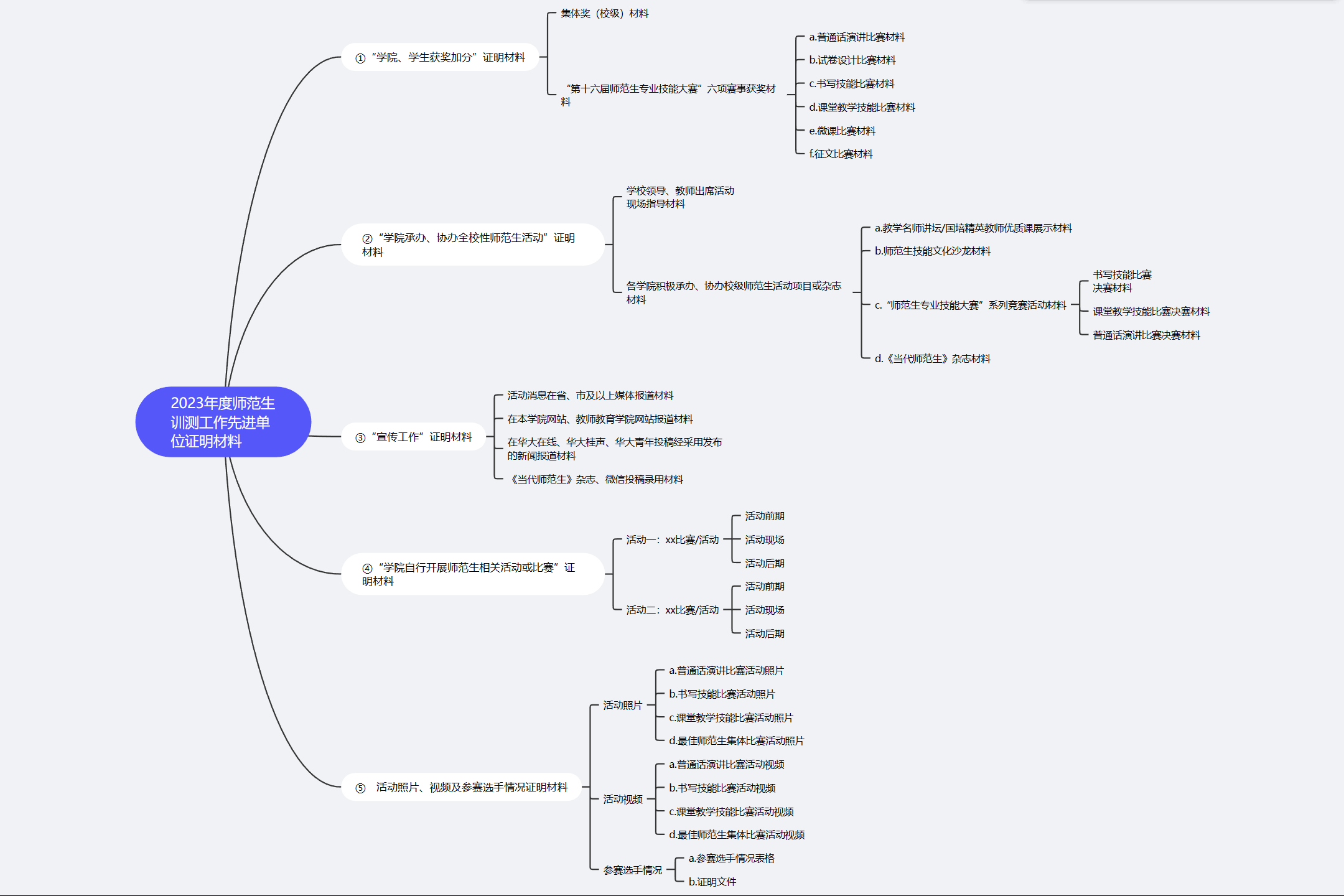 3.对前八名授予“2024年度师范生训测工作先进单位”荣誉称号，颁发奖牌。（三）参评要求1.各学院须撰写师范生专业技能训练计划和总结，认真宣传、组织、举办我校“第十五届最佳师范生集体、师范生活动积极分子评选暨风采展”与“第十七届师范生专业技能大赛”的比赛活动，选拔本院的优秀选手参加全校比赛。2.学院官方媒体（官方QQ，微信，院级、校级官方媒体）围绕师范生师德、师能活动进行宣传报道的次数不少于10次，官方宣传报道媒体必须是学院及其以上平台。3.学院举办“第十五届最佳师范生集体、师范生活动积极分子评选暨风采展”与“第十七届师范生专业技能大赛”的选拔赛中，院领导（不包括学院辅导员）参与次数不少于2次。4.师范生粉笔字、钢笔字测试通过率：粉笔字：2020级测试通过率需达到65%钢笔字：2021级测试通过率需达到75%说明：符合上述要求才可参评“2024年度师范生训测工作先进单位”。（四）活动流程（五）评分细则 “2024年度师范生训测工作先进单位”评分细则注：1.以上所有加分项时间应在2023年11月28日-2024年11月28日期间；2.将根据训测单位评分结果作为2024年“师范生活动积极分子”奖励名额标准；3.各学院在提交材料时，需将学院符合条件的加分项用表格列举，并计算出总分（加分项需附带相应的证明材料，或附上证明材料链接）；4.以上所得总分，若有分数相同情况，则参照师范生职业能力测试成绩进行排名。（六）师范生活动积极分子奖励名额附件一：2024年度师范生训测工作先进单位评分表附件二：参赛选手情况表格注：本方案相关未尽事宜详见后续通知活动内容赛程时间地点书写技能比赛学院选拔赛即日起—2024年4月1日学院自定书写技能比赛决赛名单及作品提交2024年4月13日(17:00截止)教师教育学院B201（纸质版、电子版）未来教育家联盟邮箱（电子版）书写技能比赛决赛4月19日(周五)14:00教师教育学院试卷设计比赛学院选拔赛即日起-2024年5月25日学院自定试卷设计比赛决赛名单及作品提交2024年5月25日（17:00截止）教师教育学院B201（纸质版、电子版）未来教育家联盟邮箱（电子版）试卷设计比赛决赛及结果公示2024年6月10日左右教师教育学院官网、“当代师范生”微信公众号、师范生训测群普通话演讲比赛学院选拔赛即日起—2024年5月20日学院自定普通话演讲比赛决赛名单及作品提交2024年5月11日（17:00截止）教师教育学院B201（纸质版、电子版）未来教育家联盟邮箱（电子版）普通话演讲比赛决赛2024年5月24日(周五)14:00九号楼6楼演播厅课堂教学技能比赛学院选拔赛即日起-2024年9月学院自定课堂教学技能比赛决赛名单及作品提交2024年9月（具体时间根据秋季学期校历，将在学期初确定）教师教育学院B201（纸质版、电子版）未来教育家联盟邮箱（电子版）课堂教学技能比赛决赛2024年9月下旬待定微课比赛学院选拔赛即日起-9月学院自定微课比赛决赛名单及作品提交2024年9月下旬（具体时间待定）未来教育家联盟邮箱教师教育学院B201办公室微课比赛决赛及结果公示2024年10月上旬（具体时间待定）教师教育学院官网、“当代师范生”微信公众号、师范生训测群班主任基本功比赛（详案后出）学院选拔赛即日起-2024年10月学院自定班主任基本功比赛（详案后出）决赛名单及作品提交2024年10月下旬下旬（具体时间待定）未来教育家联盟邮箱教师教育学院B201办公室班主任基本功比赛（详案后出）决赛及结果公示2024年10月教师教育学院官网、“当代师范生”微信公众号、师范生训测群学号姓名赛程时间规则及要求地点学院选拔赛即日起—
4月 13日1.各学院自主开展本学院的钢笔字书写训练、选拔赛活动与粉笔字板书设计训练、选拔赛活动。选拔赛阶段学院需提前告知未来教育家联盟活动部部长比赛时间、地点，并邀请未来教育家联盟活动部成员到场观摩。2.各学院在学院选拔赛举办前可根据需要，联系当代师范生公众号、教师教育学院官网进行帮推和宣传。3.各学院在确定本学院的选拔赛举办时间后，需在师范生训测群中的在线表格填写学院选拔赛时间。学院自定决赛名单及作品提交4月13日（17:00截止）1.需提交至邮箱的材料：（1）钢笔字书写比赛/粉笔字板书设计比赛推荐表（电子表）、结果公示文件（盖章扫描件）；（2）推荐选手在学院选拔赛中的钢笔字书写/粉笔字板书设计书写作品电子照片（照片命名为：钢笔字书写比赛/粉笔字板书设计比赛+学院年级+姓名）；（3）推荐选手的相关信息汇总，模板见“（六）书写技能比赛推荐表”（需为word文档格式，命名为钢笔字书写比赛/粉笔字板书设计比赛+学院+选手信息）；（4）学院初赛的策划案；（5）评委名单；（6）参加初赛的选手名单及获奖名单；（7）活动现场照片（原图）10-15张；（8）粉笔字板书设计比赛的初赛题目（9）文学院、数学与统计学学院、外国语学院、物理科学与技术学院、化学学院、生命科学学院、马克思主义学院、历史文化学院、城市与环境科学学院、音乐学院和美术学院粉笔字板书设计比赛的压缩包中还应有本学科3道题目（汇总于一个word文档，并编好题号，word文档命名为：科目+粉笔字板书设计题目）。以上文件打包发至未来教育家联盟邮箱：wljyjlm1128@ccnu.edu.cn2.需线下提交至办公室的材料：（1）学院选拔赛结果公示文件（需学院盖章）；（2）学院决赛推荐表（需学院盖章）；（3）钢笔字书写比赛推荐选手比赛作品；以上纸质版文件交至教师教育学院B201办公室。未来教育家联盟邮箱教师教育学院B201办公室决赛4月19日
(周五)14:00钢笔字书写比赛与粉笔字板书设计比赛将在同一天先后进行。钢笔字书写比赛各选手需依据材料进行现场书写，规定时间内完成并上交作品，经评委专家评分后，评选一、二、三等奖获奖选手；粉笔字板书设计比赛由评审专家现场评分，当场评选一、二、三等奖获奖选手。钢笔字书写比赛：1.主办方提供参赛作品纸，选手需自带黑色钢笔或签字笔；2.选手需提前20分钟到达比赛场地进行签到，提前5分钟就位；3.比赛时长15分钟，内容约75个汉字，选手必须在规定时间内根据所给定的文段，完成书写作品。粉笔字板书设计比赛：1.主办方提供黑板、板擦及粉笔；2.选手需提前20分钟到达比赛场地进行签到，提前5分钟就位；3.书写限时15分钟，内容约60个汉字（包括英文或数字符号），选手根据所给定的题目，围绕学科教学内容进行板书设计。注：每位选手只能参加书写比赛中的其中一场比赛。教师教育学院序号姓名性别学号联系电话备注12项目具体指标字体笔法（50分）书写规范、工整；笔画清楚到位、均匀，结构平正。字体笔法（50分）书写正确，无错字、漏字。每错或漏一个字，扣0.5分。字体笔法（50分）笔法讲究，轻重粗细、富有变化，起落自然。卷面结构（50分）干净整齐无涂改、布局合理、字形大小得当。卷面结构（50分）整体效果美观，具有观赏性。卷面结构（50分）结构合理、用笔精熟、笔法得当。卷面结构（50分）书写规范，版面整洁、美观大方。卷面结构（50分）书写内容完整，在规定时间内完成比赛。项目具体指标字体笔法（15分）书写规范、工整；笔画清楚到位、均匀，结构平正。字体笔法（15分）书写正确，无错字、漏字。每错或漏一个字，扣0.2分。字体笔法（15分）笔法讲究，轻重粗细、富有变化，起落自然。板书结构（20分）干净整齐、布局合理、字距行距合适、字形大小得当。板书结构（20分）整体效果美观，具有观赏性。板书内容（25分）紧扣题目，展现完整的教学内容脉络，科学、正确、规范。板书设计（40分）设计新颖，体现教学设计思想；知识点结构清晰，逻辑性强，重点突出。赛程时间规则及要求备注学院选拔赛即日起-
5月25日1.各学院自行组织选拔赛，推荐优秀选手参与校级比赛。2.各学院在学院选拔赛举办前可根据需要，联系当代师范生公众号、教师教育学院官网进行帮推和宣传。3.各学院在确定本学院的选拔赛举办时间后，需在师范生训测群中的在线表格填写学院选拔赛时间。线上决赛名单及作品提交5月25日（17:00截止）电子版材料:学院需将试卷设计比赛选手的推荐文件分别以压缩包的形式（压缩包及邮件主题均统一命名为：“试卷设计比赛+学院”）发至未来教育家联盟邮箱：wljyjlm1128@ccnu.edu.cn。压缩包中包括：1.试卷设计比赛推荐表（原始表格+盖章扫描件）2.结果公示文件（盖章扫描件）3.选拔赛方案4.选拔赛全部选手名单5.选拔赛评委名单6.推荐选手在学院选拔赛中的参赛作品（包括试卷及参考答案）和试卷设计思路（试卷设计思路参考内容详见附件）的两个PDF文件（PDF文件命名为：XX科目试卷设计比赛+参赛试卷及答案/试卷设计思路+学院年级+姓名）。                        纸质版材料:学院需将以下材料交至教师教育学院B201办公室:1.选拔赛选手名单2.纸质版结果公示文件（加盖公章）3.决赛选手推荐表选手参赛作品（参赛试卷横向打印为标准试卷格式，参考答案、设计思路纵向打印即可）教师教育学院B201办公室未来教育家联盟邮箱：wljyjlm1128@ccnu.edu.cn决赛及结果公示6月10日左右各评委评阅打分结束后，由未来教育家联盟统分并公示比赛最终结果。教师教育学院官网“当代师范生”微信公众号师范生训测群人文社科组高中语文高中英语高中历史高中政治高中地理自然科学组高中数学高中物理高中化学高中生物艺术与技术组高中音乐高中美术高中信息技术组别该科目评委评分占比组内其余科目评委 评分占比人文社科70%30%自然科学70%30%艺术与技术70%30%序号姓名性别学号联系电话试题设计科目指导老师12项目要求试题结构试题内容版面设计试题答案思路说明参考分值20分30分10分10分30分项目具体指标试卷结构 （20分）准确把握试题的难易度。试卷设计能根据考试性质科学合理安排难易度，突出基础知识和基本技能的考查。试卷结构 （20分）题型比例合理。突出基础知识与基本技能的检测，同时注重积累运用、综合运用及拓展提高，突出重点内容考查，不出偏题、怪题。试卷结构 （20分）分值权衡科学，分布合理。试卷内容 （30分）知识覆盖全面。按湖北省高考考纲出题。紧扣课程标准和教材，注意试卷设计的覆盖面，不漏测、偏测。试卷内容 （30分）体现新课程理念。适当考查过程与方法、实践能力、解决问题能力和创新能力，注重联系生活实际，体现课改方向。试卷内容 （30分）试题有基础性、知识性、创新性、层次性。试卷内容 （30分）命题指导思想和原则符合学科要求，体现学科素养。版面设计 （10分）版面设计合理美观，图文并茂，体现以学生为本的理念。版面设计 （10分）试卷排版美观，科学标准。①卷头标题统一为:20XX-20XX 学年第 X学期 X 年级 XX 综合练习卷，字体为三号黑体。②卷头标题下要求用小四号仿宋体注明试题编制人姓名、学院。③试卷其它部分字体为小四号宋体。④卷内要注明每大小题分值，卷尾附参考答案。英语需附听力材料。试卷答案 （10分）参考答案与评分标准科学准确。参考答案及评分标准的制定严密，无科学性错误。思路说明 （30分）试题设计思路清晰，具有创新性、独创性强。思路说明 （30分）命题意图、目的、分值权衡各方面阐述准确合理。思路说明 （30分）各大命题指导思想明确，符合高考导向性。赛程时间规则及要求地点学院选拔赛即日起—
5月11日1.各学院根据活动主题自行组织演讲比赛，推荐优秀选手参与校级比赛。选拔赛阶段学院需提前告知未来教育家联盟活动部部长比赛时间、地点，并邀请未来教育家联盟活动部成员到场观摩。2.各学院在学院选拔赛举办前可根据需要，联系当代师范生公众号、教师教育学院官网进行帮推和宣传。3.各学院在确定本学院的选拔赛举办时间后，需在师范生训测群中的在线表格填写学院选拔赛时间。学院自定决赛名单及作品提交5月11日(17:00截止)1.需线上提交至邮箱的材料：（1）学院选手推荐信息表（盖章后的扫描件）、结果公示文件（盖章后的扫描件）；（2）推荐选手的演讲作品、PPT及相关音频或视频。（汇总在一个文件夹里，文件夹命名为：演讲比赛+学院年级+姓名）；（3）推荐选手的相关信息汇总，模板见附件（需为word文档格式，命名为普通话演讲比赛+学院+选手信息）（4）学院初赛的策划案；（5）评委名单；（6）参加初赛的选手名单及获奖名单；（7）活动现场照片（原图）10-15张；以上文件以压缩包附件形式发至未来教育家联盟邮箱：wljyjlm1128@ccnu.edu.cn（压缩包名称为：演讲比赛+学院）。2.需线下提交至办公室的材料：（1）学院选拔赛结果公示文件（需学院盖章）；（2）学院决赛推荐表（需学院盖章）；以上文件交至教师教育学院B201办公室。未来教育家联盟邮箱 教师教育学院B201办公室决赛5月17日(周五)14:00决赛选手按照分组抽签顺序依次上场演讲，鼓励通过音乐、服装、道具等形式灵活、丰富多样的辅助手段展现演讲内容，鼓励与自身专业结合展示学科特色。时间为4分钟，工作人员在剩余30秒时举牌提醒，超时扣分，每10秒扣0.1分，不足10秒按10秒算。演讲未脱稿扣5分。决赛选手最终得分为评委打分减去扣分情况。经评委评分后，当场评选一、二、三等奖获奖选手。9号楼6楼演播厅序号姓名性别学号联系电话演讲题目及时长演讲辅助形式备注12项目具  体  指  标具  体  指  标序号一级指标二级指标一演讲内容（10分）内容紧扣主题，格调积极向上。二语言表达（40分）要求脱稿演讲，普通话标准，清晰洪亮，语速适当，真挚流畅，感染力强。三形象风度（20分）要求仪态端庄大方，讲究演讲技巧，举止动作自然、得体，体现朝气蓬勃的精神风貌。四演讲效果（30分）选手的演讲感染力强，能与观众产生共鸣。赛程时间规则及要求地点学院选拔赛即日起-9月各参赛学院自主开展培训及比赛，以赛促练，并邀请学院领导到场观看，学科教学论相关老师担任学院选拔赛的评委。选拔赛阶段学院需赛前在群内填写在线表格，明确初赛时间、地点等信息，并邀请未来教育家联盟活动部成员到场观摩。学院自定决赛名单及选拔赛作品提交9月初（具体时间待定）1.需提交至邮箱的材料：（1）课堂教学技能比赛推荐表（学院盖章扫描件）；（2）决赛选手在学院选拔赛中的讲课文件（教学设计、教学课件），文件命名方式为“XX学院XX选手课堂教学技能比赛决赛文件”；（3）学院初赛的策划案；（4）初赛评委名单；（5）参加初赛的选手名单；（6）院赛活动现场照片（原图）10-15张。以上文件打包发送至未来教育家联盟公共邮箱wljyjlm1128@ccnu.edu.cn。2.需线下提交至办公室的材料：（1）学院选拔赛结果公示文件；（2）学院决赛推荐表。以上文件均需学院加盖公章，线下提交至教师教育学院B201办公室。未来教育家联盟邮箱：wljyjlm1128@ccnu.edu.cn教师教育学院B201办公室抽题与备课9月中旬（具体时间待定）线上提前抽取授课题目序号，现场领取题目并进行备课。待定决赛9月下旬选手备课结束后由工作人员引导分组举行现场教学。待定序号姓名性别学号联系电话指导教师12评价内容评 价 标 准分值目标设计教学目标清楚、具体，易于理解，便于实施，行为动词使用正确，阐述规范3目标设计符合课标要求、学科特点和学生实际；体现对知识、能力与创新思维等方面的要求3内容分析教学内容前后知识点关系、地位、作用描述准确，重点、难点分析清楚2学情分析学生认知特点和水平表述恰当，学习习惯和能力分析合理2教学过程设  计教学主线描述清晰，教学内容处理符合课程标准要求，具有较强的系统性和逻辑性11教学过程设  计教学重点突出，点面结合，深浅适度；难点清楚，把握准确；化难为易，处理恰当11教学过程设  计教学方法清晰适当，符合教学对象要求，有利教学内容完成、难点解决和重点突出11教学过程设  计教学辅助手段准备与使用准确无误，教具及现代化教学手段运用恰当11教学过程设  计内容充实精要，适合学生学业水平；结构合理，过渡自然，便于操作；理论联系实际，注重教学互动，启发学生思考，引导学生解决问题11教学过程设  计注重形成性评价及生成性问题解决和利用11延伸设计课时分配科学、合理；辅导与答疑设置合理，练习、作业、讨论安排符合教学目标，有助于强化学生反思、理解及问题的解决2文档规范文字、符号、单位和公式符合标准规范；语言简洁、明了，字体、图表运用适当；文档结构完整，布局合理，格式美观2设计创新教学方案的整体设计富有创新性，较好体现课程改革的理念和要求；教学方法选择适当，教学过程设计有突出的特色3合   计合   计25评价内容评 价 标 准分值科学性课件取材适宜，内容科学、正确、规范4科学性课件演示符合现代教育理念4教育性课件设计新颖独特，能体现教学设计思想；知识点结构清晰，能调动学生的学习热情6技术性课件制作和使用中，恰当运用多媒体效果3技术性操作简便、快捷，交流方便，适于教学3艺术性画面设计具有一定艺术性，整体风格相对统一2合   计合   计15项目评价内容评 价 标 准分值模拟授课（35分）教学目标目标设置明确，符合课标要求和学生实际3模拟授课（35分）教学内容重点内容讲解明白，教学难点处理恰当，关注学生已有知识和经验，注重学生能力培养，强调课堂交流互动，知识阐释正确5模拟授课（35分）教学方法按新课标的教学理念处理教学内容以及教与学、知识与能力的关系，较好落实教学目标；突出自主、探究、合作学习方式，体现多元化学习方法；实现有效师生互动 5模拟授课（35分）教学过程教学整体安排合理，环节紧凑，层次清晰；创造性使用教材；教学主题突出；恰当使用多媒体课件辅助教学，教学演示规范5模拟授课（35分）教学素质教态自然亲切、仪表举止得体，注重目光交流，教学语言规范准确、生动简洁4模拟授课（35分）教学效果按时完成教学任务，教学目标达成度高3模拟授课（35分）教学创新教学过程富有创意；能创造性地使用教材；教学方法灵活多样，有突出的特色10板书设计（10分）内    容反映教学设计意图，突显重点、难点，能调动学生主动性和积极性3板书设计（10分）构    思构思巧妙，富有创意，构图自然，形象直观，教学辅助作用显著3板书设计（10分）书    写书写快速流畅，字形大小适度，清楚整洁，美观大方，规范正确4合    计合    计合    计45项目评 分 指 标评 分 指 标选题分析说清教学重点、难点、疑点，突出重点，突破难点。说清教学重点、难点、疑点，突出重点，突破难点。内容处理针对学生的认知能力安排材料、内容结构，说明如何让学生更容易理解重难点。针对学生的认知能力安排材料、内容结构，说明如何让学生更容易理解重难点。教学方法选择依据阐明本节课所用的教学方法，所选择的教学方法的依据。教学方法方法灵活针对具体内容、学生实际，所选择的教学方法灵活、实用，不脱离教学实际。赛程时间规则及要求地点学院选拔赛即日起-9月各学院自行组织选拔赛，推荐优秀选手参与校级比赛。推荐选手如有指导老师指导比赛需注明。（只能单人参赛）线下决赛名单及作品提交9月下旬电子版材料:学院需将以下材料以压缩包形式(压缩包及邮件主题均统一命名为：“微课比赛+学院”)发至未来教育家联盟邮箱：wljyjlm1128@ccnu.edu.cn1.学院选拔赛方案；2.选拔赛选手名单；3.选拔赛评委名单；4.决赛选手推荐信息表(盖章后的扫描件)；5.学院选拔赛结果公示文件(盖章后的扫描件)；6.选手参赛作品。纸质版材料:学院需将以下材料上交至教师教育学院B201办公室:1.选拔赛选手名单；2.纸质版结果公示文件；3.决赛选手推荐表。未来教育家联盟邮箱：wljyjlm1128@ccnu.edu.cn教师教育学院B201办公室决赛及结果公示10月上旬待各评委评阅打分结束后，由未来教育家联盟统分并公示比赛最终结果。教师教育学院官网“当代师范生”微信公众号师范生训测群序号姓名性别学号联系电话试题设计科目指导老师12一级指标二级指标指标说明创意创新 （20分）凸显创意 （10分）在微课设计和构思方面具有巧思妙想，充分体现教师创意，引人入胜。创意创新 （20分）设计有趣（10分）微课作品具有趣味性，寓教于乐，激发学生学习热情。选题价值 （10分）选题简明 （5分）针对教学环节中某一知识点、例题、习题、专题、实验活动等作为选题，类型包括但不限于：教授类、解题类、答疑类、实验类、活动类。尽量做到“小而精”，具备独立性、完整性和示范性。选题价值 （10分）重点突出 （5分）能突出教学中常见、典型、有代表性的问题或内容，能有效解决教与学过程中的重点和难点。选题大小合适，宜于用微课呈现。作品规范（20分）结构完整 （5分）微课视频结构具有独立性和完整性，有片头和片尾，教学环节完整，体现教学设计的针对性。作品规范（20分）教师风采 （5分）教学语言规范、清晰，富有感染力。若教师出镜则需仪表得当，教态自然，能展现良好的教学风貌和个人魅力。作品规范（20分）技术要求 （10分）微课视频时长一般不超过12分钟；视频图像清晰稳定、构图合理、声音清楚，主要教学环节有字幕提示等，满足在大范围推广交流的要求，有利于分享优秀教师教学经验；视频片头应显示标题、作者、单位；鼓励简明易懂的微课作品。教学内容 （20分）内容科学 （10分）内容严谨充实，无政治性、科学性错误，反映社会发展和学科特点。教学内容 （20分）逻辑清晰 （10分）教学内容的组织与编排，要符合学生的认知规律，教学过程主线清晰、重点突出，逻辑性强，明了易懂。教学效果 （30分）目标达成 （10分）微课必须服务教学，完成设定的教学目标，有效解决实际教学问题，促进学生思维的提升、能力的提高。教学效果 （30分）教学特色 （10分）教学形式新颖，教学过程深入浅出，形象生动，启发性强。教学氛围的营造有利于提升学生学习的积极主动性。教学效果 （30分）形式新颖 （10分）构思新颖，教学方法富有创意，不拘泥于传统的课堂教学模式。录制方法与工具可以自由组合，如用手写板、电子白板、黑板、白纸、PPT、Pad、录屏软件、手机、DV摄像机、数码相机等制作。学院推荐名额数学与统计学学院8物理科学与技术学院8化学学院6文学院6外国语学院6生命科学学院6历史文化学院6城市与环境科学学院6马克思主义学院5教育学院5人工智能教育学部4心理学院4美术学院4音乐学院3体育学院3合计80学院推荐名额数学与统计学学院8物理科学与技术学院8化学学院6文学院7外国语学院7生命科学学院5历史文化学院7城市与环境科学学院6美术学院4教育学院4马克思主义学院5人工智能教育学部4心理学院4体育学院2音乐学院3合计80学院推荐名额数学与统计学学院8物理科学与技术学院8化学学院8文学院6外国语学院6城市与环境科学学院6生命科学学院6历史文化学院6体育学院2音乐学院3美术学院3教育学院2马克思主义学院3人工智能教育学部3心理学院2合计72学院推荐名额数学与统计学学院2物理科学与技术学院2化学学院2文学院2外国语学院2新闻传播学院2生命科学学院1历史文化学院1城市与环境科学学院1音乐学院1美术学院1教育学院1马克思主义学院1人工智能教育学部1心理学院1体育学院1合计22学院推荐名额文学院3历史文化学院2外国语学院3马克思主义学院1美术学院2数学与统计学学院3物理科学与技术学院3人工智能教育学部1城市与环境科学学院2心理学院1生命科学学院2化学学院3教育学院1体育学院2音乐学院2合计31学院推荐名额数学与统计学学院8物理科学与技术学院8化学学院8文学院6外国语学院6体育学院6生命科学学院6历史文化学院6城市与环境科学学院6音乐学院3美术学院3教育学院3马克思主义学院3人工智能教育学部5心理学院3合计80材料提交1.将申报材料打包发送至未来教育家联盟邮箱：wljyjlm1128@ccnu.edu.cn2.学院将申报材料拷贝交至教师教育学院B201办公室指定硬盘中，和发送到邮箱中文件核对无误后，在学院名单表上签字确认。评审计分由教师教育学院领导小组评审，并计算各学院得分结果公示根据学院整体排名，对前八名授予“2024年度师范生训测工作先进单位”荣誉称号，颁发奖牌赛程时间地点学院提交“2024年度师范生训测工作先进单位评选”相关证明材料。11月底教师教育学院B201（纸质版活动总结）教师教育学院B201办公室硬盘未来教育家联盟邮箱（电子版）成果展暨颁奖典礼12月初科学会堂一楼报告厅评分项评分细则证明材料学院、学生获奖加分一、集体奖（校级）获评第十五届最佳师范生集体：10分/集体；入围第十五届最佳师范生集体评选决赛：3分/集体。学院提供获奖名单并计分，未来教育家联盟统计审核。学院、学生获奖加分二、“第十七届师范生专业技能大赛”六项赛事获奖（包括普通话演讲比赛，试卷设计比赛，书写技能比赛，课堂教学技能比赛，微课比赛）一等奖                         5分/人二等奖                         4分/人三等奖                         3分/人学院提供获奖名单并计分，未来教育家联盟统计审核。学院承办、协办全校性师范生活动一、学院领导、教师出席活动现场指导学院领导                        2分/人/次学院教师                        1分/人/次【需提交每次活动的评委名单及学院领导参与名单及照片（照片需与人名对应）。根据学院在此项总分排名，第一至第五名得3分，第六至第十名得2分，第十一至第十五名得1分】学院提供现场嘉宾、评审照片（每张照片命名为：“姓名+时间+活动名称”）并计分。学院承办、协办全校性师范生活动各学院积极承办、协办校级师范生活动项目或杂志1.师范生技能文化沙龙               总分20分（师范生技能文化沙龙加分细则详见“师范生技能文化沙龙”协办权受理通知(2024年春季)文件）说明：①此项最终分数由未来教育家联盟训练部提供；②各学院开展文化沙龙的时间不作要求，开展活动次数由各学院自行决定。按10分满分/场统计分数，上限为20分。若由多个学院联合举办文化沙龙，则每个学院按实际打分情况各自同等加分。2.“师范生专业技能大赛”系列竞赛活动书写技能比赛决赛               总分10分课堂教学技能比赛决赛           总分10分普通话演讲比赛决赛             总分10分参考加分细则如下：说明：①此项最终分数由未来教育家联盟活动部提供；②若现场空位超出10%，则从“观众人数”项目中扣除1分；③各学院还需在每项比赛的活动材料中，提交学院初赛的获奖名单和参赛人数。（该项不作为额外的加分项）3.《当代师范生》杂志每年四期，每协办一期可加分，总分10分。加分细则如下：说明：①此项最终分数由未来教育家联盟编辑部提供；②上述加分项承办、协办加分上限均为10分，承办、协办方未达到要求将酌情减分；③2-3个学院联合承办，则按工作量比重进行分配。学院提供策划案、活动现场照片等证明材料，未来教育家联盟统计评分。宣传工作师范生活动在网站、自媒体等线上平台积极推送消息1.活动消息在省、市及以上媒体报道，2分/次；2.在本学院网站、教师教育学院网站报道，1分/篇；3.在华大在线、华大桂声、华大青年投稿经采用发布的新闻报道1分/篇；（以上三项加分项，同篇稿件不累计加分，以最高分计，学院只需提交同篇稿件的最高积分项证明即可，不需重复提交）4.《当代师范生》杂志、微信投稿录用加分，1分/篇。杂志投稿邮箱：ddsfs201207@163.com微信投稿邮箱：wljyjlm2017@163.com(同篇稿件不累计加分，以最高分计)说明：上述内容单独计分并进行排名，第一至第五名得6分，第六至第十名得4分，第十一至第十五名得2分，计入总成绩。学院提供网站截图、网站链接等证明材料并计分，未来教育家联盟进行审核排名。工作完成情况各学院负责人与未来教育家联盟成员沟通流畅情况，工作配合情况，所分配任务按时、高效完成情况。加分细则如下：未来教育家联盟相关工作负责人评定打分。在联盟任职人数各学院在未来教育家联盟任职的人数排名：1-5名                                   1分6-10名                                  2分11-15名                                 3分说明：①此项最终分数由未来教育家联盟秘书处提供；②任职人数按评选当年11月份的实际在职人数进行排名。未来教育家联盟统计评分。学院自行开展师范生相关活动或比赛各学院自行组织开展师范生相关活动或比赛：（不包含文化沙龙、书写比赛、普通话比赛、最佳师范生集体等由未来教育家联盟开展的活动或比赛）加分细则如下：说明：1.15分/场，上限为60分；2.学院自行开展活动或比赛前需与未来教育家联盟活动部部长联系，进行报备，并提供举办时间及地点等相关信息；3.活动若由多个学院联合举办，则按最终实际分工、合作及活动效果等情况对各学院加分。学院提供活动现场照片等证明材料并计分，未来教育家联盟进行审核排名。活动照片、视频及参赛选手情况各学院需上交纸质版及电子版活动总结，并附上活动照片、视频及参赛选手情况。（纸质版只放部分照片，电子版需更多照片及视频）活动照片：按照比赛分类，分别存放在子文件夹中，每张照片命名为“xx学院+xx比赛（初赛/决赛）+图为xx同学/老师”。普通话演讲比赛活动照片书写技能比赛活动照片课堂教学技能比赛活动照片最佳师范生集体比赛活动照片活动视频：按照比赛分类，分别存放在子文件夹中，每个视频命名为“xx学院+xx比赛（初赛/决赛）+（视频为xx同学/老师）”。普通话演讲比赛活动视频书写技能比赛活动视频课堂教学技能比赛活动视频最佳师范生集体比赛活动视频参赛选手情况：填写附件二的“参赛选手情况表格”，可附上文件证明材料。注：该项不作为额外的加分项，但是作为各学院开展相关活动的补充说明材料，如果不整理提交或者照片视频材料较少，会视情况扣分。加分排名各奖励名额数奖励名额总数第一名与第二名48第三名至第四名36第五名至第六名24第七名至第八名12合计20202024年度师范生训测工作先进单位总评分表学院：2024年度师范生训测工作先进单位总评分表学院：2024年度师范生训测工作先进单位总评分表学院：2024年度师范生训测工作先进单位总评分表学院：2024年度师范生训测工作先进单位总评分表学院：2024年度师范生训测工作先进单位总评分表学院：2024年度师范生训测工作先进单位总评分表学院：2024年度师范生训测工作先进单位总评分表学院：2024年度师范生训测工作先进单位总评分表学院：学院、学生获奖加分最佳师范生集体奖六项事获奖六项事获奖六项事获奖六项事获奖六项事获奖六项事获奖六项事获奖学院、学生获奖加分一等奖(5分/人）一等奖(5分/人）二等奖（4分/人）二等奖（4分/人）三等奖（3分/人）三等奖（3分/人）总分学院、学生获奖加分学院承办、协办全校性师范生活动评分表各学院积极承办校级师范生活动项目或杂志各学院积极承办校级师范生活动项目或杂志各学院积极承办校级师范生活动项目或杂志各学院积极承办校级师范生活动项目或杂志各学院积极承办校级师范生活动项目或杂志各学院积极承办校级师范生活动项目或杂志各学院积极承办校级师范生活动项目或杂志各学院积极承办校级师范生活动项目或杂志学院承办、协办全校性师范生活动评分表文化沙龙所得分数文化沙龙所得分数“师范生专业技能大赛”系列竞赛活动所得分数“师范生专业技能大赛”系列竞赛活动所得分数“师范生专业技能大赛”系列竞赛活动所得分数《当代师范生》杂志所得分数《当代师范生》杂志所得分数总分学院承办、协办全校性师范生活动评分表学院承办、协办全校性师范生活动评分表学院领导、教师出席活动现场指导学院领导、教师出席活动现场指导学院领导、教师出席活动现场指导学院领导、教师出席活动现场指导学院领导、教师出席活动现场指导学院领导、教师出席活动现场指导学院领导、教师出席活动现场指导学院领导、教师出席活动现场指导学院承办、协办全校性师范生活动评分表学院领导（2分/人/次）学院领导（2分/人/次）学院领导（2分/人/次）学院教师（1分/人/次）学院教师（1分/人/次）学院教师（1分/人/次）学院教师（1分/人/次）总分学院承办、协办全校性师范生活动评分表学院自行开展师范生相关活动或比赛评分表活动名称活动时间活动时间前期准备活动现场活动现场活动后期总分学院自行开展师范生相关活动或比赛评分表宣传工作评分表省、市及以上媒体报道本学院、教师教育学院网站报道本学院、教师教育学院网站报道华大在线、华大青年、华大桂声报道华大在线、华大青年、华大桂声报道《当代师范生》杂志、微信投稿《当代师范生》杂志、微信投稿总分宣传工作评分表工作完成情况评分表普通话、粉笔字、钢笔字作业是否按时提交，现场培训学员到场情况《当代师范生》杂志等相关物品及时领取情况《当代师范生》杂志等相关物品及时领取情况比赛、讲坛观众名单等材料提交是否及时学科部长会议出勤情况培训及相关成绩录入时与未来教育家联盟成员的沟通、合作情况培训及相关成绩录入时与未来教育家联盟成员的沟通、合作情况总分工作完成情况评分表在联盟任职人评分表总分总分总分总分总分总分总分总分在联盟任职人评分表参赛选手情况表格学院：参赛选手情况表格学院：参赛选手情况表格学院：参赛选手情况表格学院：参赛选手情况表格学院：参赛选手情况表格学院：比赛初赛参赛人数决赛参赛人数决赛一等奖人数决赛二等奖人数决赛三等奖及以下人数书写技能比赛课堂教学技能比赛普通话演讲比赛试卷设计比赛微课比赛最佳师范生集体评选（以集体数算）